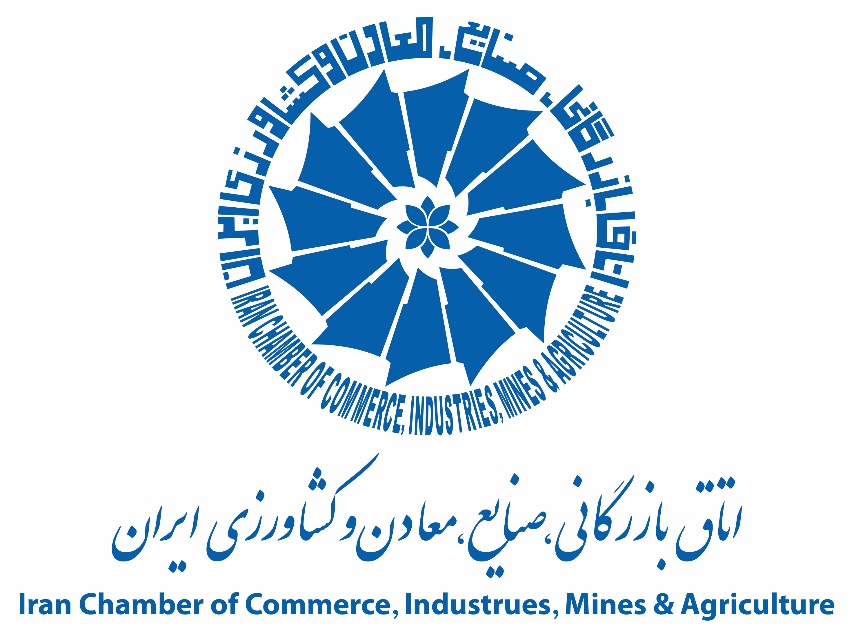 اتاق بازرگانی، صنایع، معادن و کشاورزی ایرانمعاونت کسب و کارگروه فناوری های نوین و پیشرفته (دانش بنیان)گروه فناوری های نوین و پیشرفته (دانش بنیان)گروه فناوری های نوین و پیشرفته (دانش بنیان)گروه فناوری های نوین و پیشرفته (دانش بنیان)فناوری بالا  (Hi-Tech)ثبت محصول ( patent) در داخل کشور منجر به صادرات  ...............................................20ارائه مدارك و مستندات لازمفناوری بالا  (Hi-Tech)ثبت محصول (patent) در خارج از کشور  .............................................................................20ارائه مدارك و مستندات لازمفناوری بالا  (Hi-Tech)ضريب فناوري   ....................................................................................................................................40ضریب فناوری بیان کننده سطح فناوری محصول است و توسط معاونت فناوری ریاست جمهوری اعلام می‎گردد.فناوری بالا  (Hi-Tech)انتقال تکنولوژی (راه اندازی خط تولید در کشور مقصد)30ارائه مدارك و مستندات لازمفناوری بالا  (Hi-Tech)نسبت صادرات به فروش داخل40بالاترین درصد امتیاز کامل و مابقی شرکتها به نسبت کسب شده امتیاز تعلق می گیرد.جذب سرمایه گذاری خارجی در تولید محصول30ارائه مدارك و مستندات لازممجموع امتیازات شاخصهای  تخصصیمجموع امتیازات شاخصهای  تخصصی180180